Use the following adjectives to describe the pictures below:Elegant    functional    futuristic    handmade    innovative    mass-produced    retro simple    streamlined    stylish    traditional    up-to-date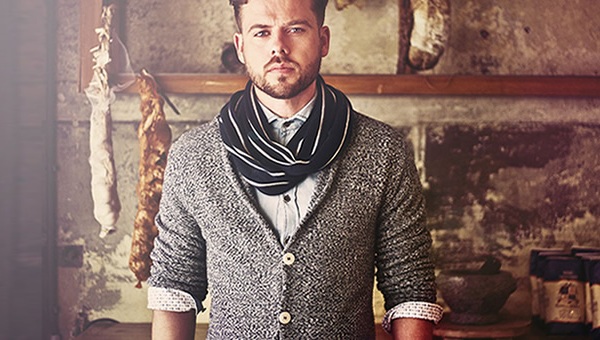 The man is wearing really ………………… clothes. They are so fashionable and on cutting-edge of design.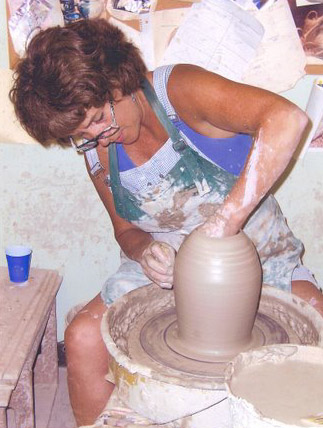 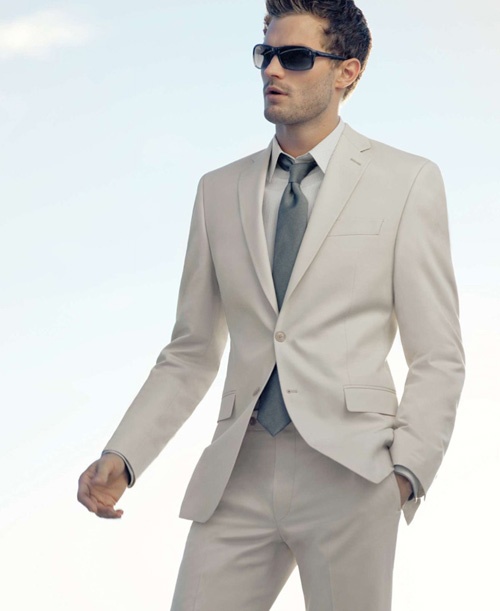 Johnny is putting on an attractive suit. It is so ……………….. .Sameerah is very skilled in pottery making. The jug she's molding now is going to be her 450th …………………. Jug!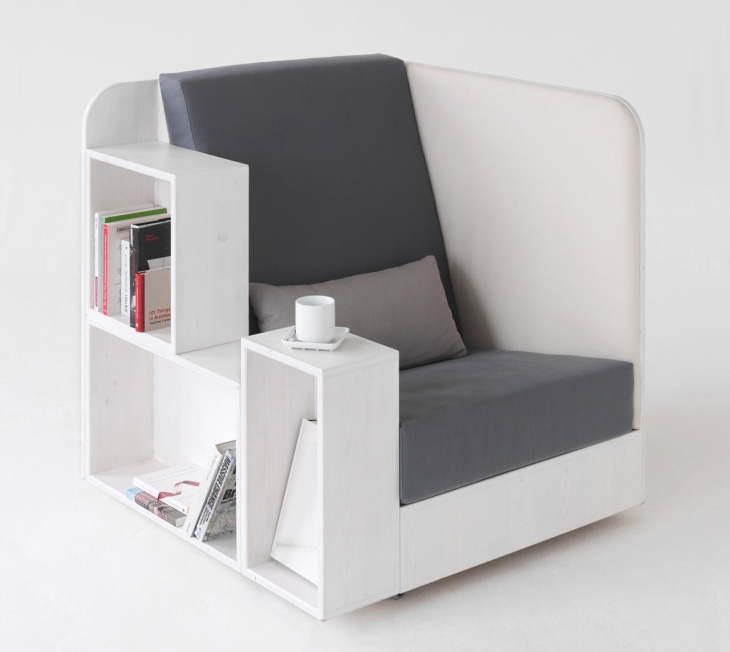 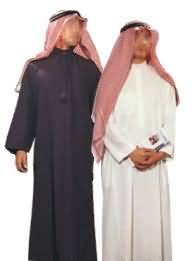 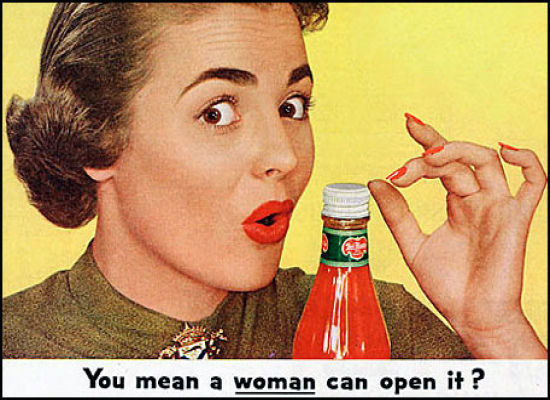 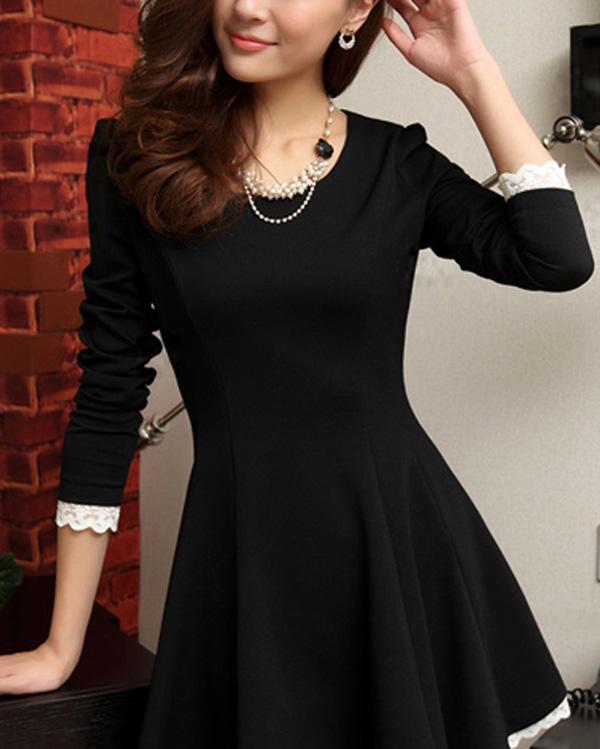 The ketchup advert is very old-fashioned. Designers do not use hand-drawings any more to advertise products. This advertisement is really …………… . The ………………………. clothes of Saudi Arabia is the thobe, the ghutra, the ogal and the tagyyah.This sofa is very useful. There is a place for everything; the books, the coffee pad and the arm area to rest your hands. It is very …………………. .The girl is wearing a nice dress. There is not much of details on it. It is very ……………. .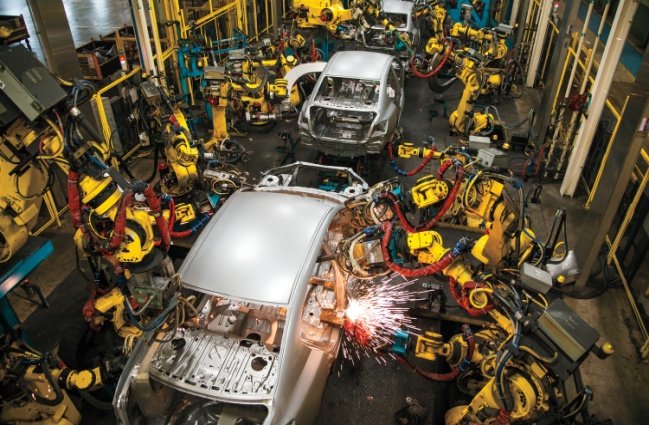 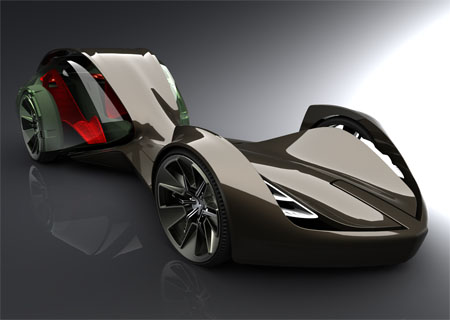 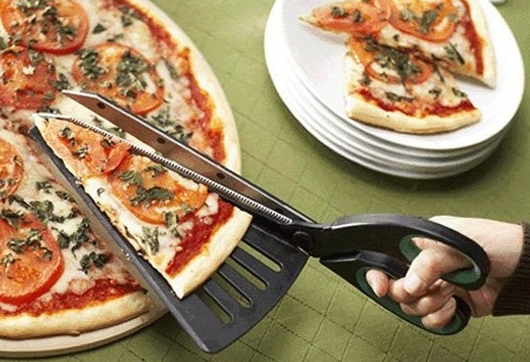 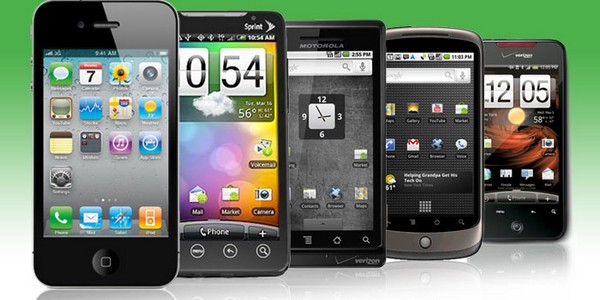 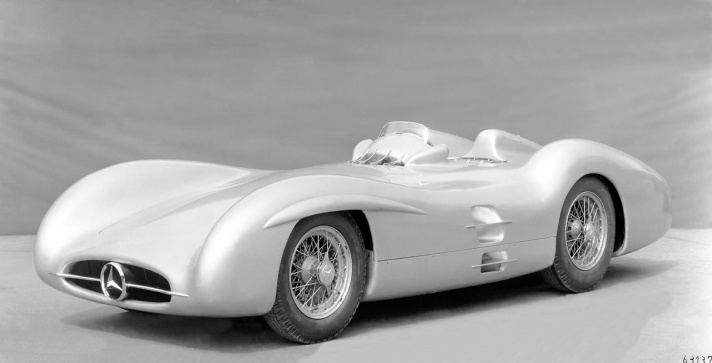 The mobile phone market is full of ………………. Phones. They are modern and most of them are touch-screen. The pizza slicer is really ……………. . Who is the genius who thought of this?Cars nowadays are ……………….. . Factories employ manpower and machines to get the car productions completed.Car design of the future is not very much different from cars today. However, ………………… cars will have stronger and powerful horse engines.The car in the picture seems very effective. It does not have a lot of details we see in cars. The shape is …………………. .